Roční dobyCílem pracovního listu je, aby si žáci uvědomili, proč dochází ke střídání ročních dob. Žáci se také seznámí s pranostikami. Roční doby  ________________________________________________________Domaluj k obrázku, co je pro tebe v jednotlivých ročních obdobích důležité.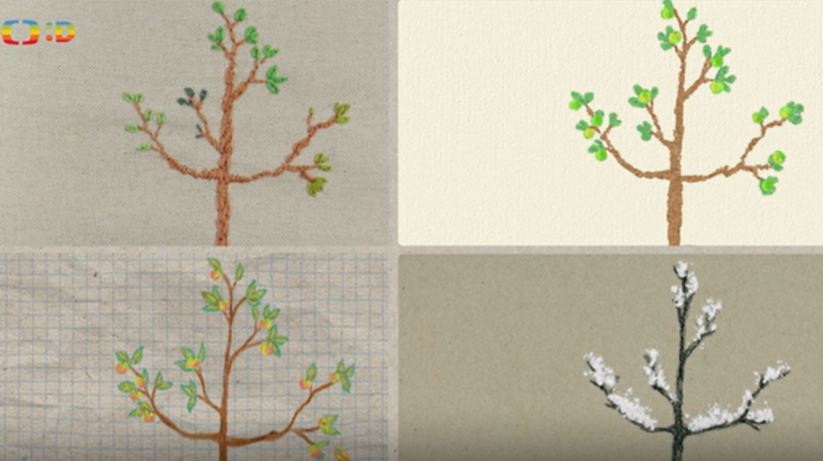 Vysvětli pranostiky.Únor bílý, pole sílí.			..……………………………………………………………………………			……………………………………………………………………………..			..……………………………………………………………………………			……………………………………………………………………………..Březnové slunce má krátké ruce a dlouhý kabát.			..……………………………………………………………………………			……………………………………………………………………………..			..……………………………………………………………………………			……………………………………………………………………………..Jedna vlaštovka jaro nedělá.			..……………………………………………………………………………			……………………………………………………………………………..			..……………………………………………………………………………			……………………………………………………………………………..Co jsem se touto aktivitou naučil(a):………………………………………………………………………………………………………………………………………………………………………………………………………………………………………………………………………………………………………………………………………………………………………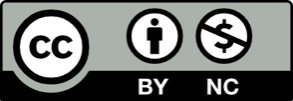 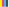 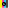 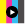 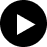 